AL POLITECNICO DI MILANO – AREA GESTIONE INFRASTRUTTURE E SERVIZILa sottoscritta Impresa____________________________________________________________con sede e domicilio fiscale in______________________________________________________c.f. ________________________________ P. IVA ______________________________________telefax ________________ tel. _______________ e-mail: ________________________________nella persona del Legale rappresentante______________________________________________________________________________nato a ___________________ il _____________________________________________________e residente in ___________________________________________________________________DICHIARAai sensi degli articoli 46 e 47 del DPR 28 dicembre 2000 n. 445, consapevole delle sanzioni penali, nel caso di dichiarazioni non veritiere, di formazione o uso di atti falsi, richiamate dall’art.76 del D.P.R. 445 del 28 dicembre 2000 e della decadenza dei benefici prevista dall'art. 75 del medesimo D.P.R. in caso di dichiarazioni false e mendaci, sotto la propria responsabilità:1)	che l’impresa è iscritta nel registro delle imprese della Camera di Commercio di ________________________________ per le attività di __________________________________________________________________________________________________________________e che i dati dell’iscrizione sono i seguenti (per i concorrenti con sede in uno stato straniero indicare i dati di iscrizione nell’albo o nella lista ufficiale dello Stato di appartenenza):n. registro Ditte o rep. Econ. Amm.vo ____________________n. iscrizione __________________________data iscrizione ____________________ durata della ditta/data termine ________________________forma giuridica ______________________________________________________________che l’Ufficio delle Entrate competente ha sede in: _______________________ fax n.: ______________;che la Cancelleria fallimentare competente ha sede in: ___________________ fax n. ______________;che i nominativi dei titolari, soci, direttori tecnici, membri del consiglio di amministrazione, professionisti associati, procuratori amministratori muniti di poteri di rappresentanza e soci accomandatari sono::_________________________________________________ (nome, cognome, qualifica) _________________________________________________ (luogo e data di nascita) _________________________________________________ (residenza)_________________________________________________ (numero di codice fiscale)_________________________________________________ (nome, cognome, qualifica) _________________________________________________ (luogo e data di nascita) _________________________________________________ (residenza)_________________________________________________ (numero di codice fiscale)_________________________________________________ (nome, cognome, qualifica) _________________________________________________ (luogo e data di nascita) _________________________________________________ (residenza)_________________________________________________ (numero di codice fiscale)_________________________________________________ (nome, cognome, qualifica) _________________________________________________ (luogo e data di nascita) _________________________________________________ (residenza)_________________________________________________ (numero di codice fiscale)che il CCNL applicato è: [ ] edilizia [ ] altri settori _____________________________ (specificare);che l’impresa RISULTA REGOLARE ai fini del DURC in quanto:- è iscritta all’I.N.P.S. sede di ___________________ con PC/matricola n._____________________e risulta regolare con il versamento dei contributi al ___________________ ;- è assicurata all’I.N.A.I.L con Codice Ditta n. ______________ PAT n. _____________ e risulta regolare con il versamento dei premi e accessori al ____________________ ;- è iscritta alla Cassa Edile ___________________ (indicare la denominazione) sede di ___________________ C.I. n. _____________________ e risulta regolare con il versamento dei contributi al ___________________ ;che non esistono inadempienze in atto e rettifiche notificate, non contestate e non pagate;ovveroche è stata conseguita procedura di sanatoria, positivamente definita con atto dell’ente interessato i cui estremi risultano essere:protocollo documento _______________, data _______________, Rif. ________________,Codice Identificativo Pratica (C.I.P) _______________________che (completare una delle successive scelte)□  il numero dei dipendenti è_______________________________________________________□  la ditta non ha dipendenti e non è tenuta al versamento di alcun tipo di contributi (ELENCARE LE POSIZIONI INPS O ALTRA POSIZIONE DI TUTTI I SOCI PER LE SOCIETA’ E DEL TITOLARE PER LE IMPRESE INDIVIDUALI) ______________________________________________________________________________________________________________________________________________________________________________________________________________________________□  l’impresa si avvale solo di collaboratori esterni e quindi si allega il DURC rilasciato dall’INPS relativo al regolare versamento dei contributi dei collaboratori2)	che non ricorre alcuno dei motivi di esclusione di cui all’art. 80, del D.Lgs. 18 aprile 2016, n. 50;3) 	con riferimento ai nominativi dei titolari, soci (solo per società con meno di quattro soci), direttori tecnici, amministratori muniti di poteri di rappresentanza e soci accomandatari si dichiara:  	[ ] che non ci sono soggetti cessati dalla carica nell’anno antecedente la data di pubblicazione del bando di gara;oppure	[ ] che i soggetti cessati dalla carica nell’anno antecedente la data di pubblicazione del bando di gara sono i seguenti:______________________________________________ (nome, cognome, qualifica) _________________________________________________ (luogo e data di nascita) _________________________________________________ (residenza)_________________________________________________ (numero di codice fiscale)______________________________________________ (nome, cognome, qualifica) 	_________________________________________________ (luogo e data di nascita) 	_________________________________________________ (residenza)	_________________________________________________ (numero di codice fiscale)	con riferimento ai soggetti cessati si dichiara che:	[ ] non si trovano nella condizione prevista dall’art. 80 comma 1 e 3 e del D.Lgs 50/2016oppure 	[ ] sussiste la condizione prevista dall’art. 80 comma  del D.Lgs 80/2016e che per i predetti soggetti sono stati adottati atti e misure di completa ed effettiva dissociazione dimostrabili con la seguente allegata documentazione: ___________________________________________________________________________________________________________________________________________________________________________________________________________________________________________________4)	[ ] che i soggetti di cui alla precedente punto 1), che pur essendo stati vittime dei reati previsti e puniti dagli art. 317 e 629 del codice penale aggravati ai sensi dell’art. 7 del decreto-legge 13 maggio 1991, n. 152, convertito, con modificazioni, dalla legge 12 luglio 1991, n. 203, non hanno omesso di denunciare i fatti all’autorità giudiziaria, salvo che ricorrano i casi previsti dall’articolo 4, primo comma, della legge 24 novembre 1981, n. 689; [La circostanza di cui sopra deve emergere dagli indizi a base della richiesta di rinvio a giudizio formulata nei confronti dell’imputato nell’anno antecedente alla data di pubblicazione del Bando di gara e deve essere comunicata, unitamente alle generalità del soggetto che ha omesso la predetta denuncia, dal procuratore della Repubblica procedente all’Autorità di cui all’articolo 213 D.Lgs. n.50/2016, la quale cura la pubblicazione della comunicazione sul sito dell’Osservatorio];;[ ] che i soggetti di cui alla precedente punto 1), non sono stati vittime dei reati previsti e puniti dagli art. 317 e 629 del codice penale aggravati ai sensi dell’art. 7 del decreto-legge 13 maggio 1991, n. 152, convertito, con modificazioni, dalla legge 12 luglio 1991, n. 203 e non hanno omesso di denunciare i fatti all’autorità giudiziaria5)	che come previsto all’art 80 comma 5 lettera c D.lgs 50/2016 l’operatore economico non si è reso colpevole di gravi illeciti professionali, tali da rendere dubbia la sua integrità o affidabilità. Tra questi rientrano: le significative carenze nell'esecuzione di un precedente contratto di appalto o di concessione che ne hanno causato la risoluzione anticipata, non contestata in giudizio, ovvero confermata all'esito di un giudizio, ovvero hanno dato luogo ad una condanna al risarcimento del danno o ad altre sanzioni; il tentativo di influenzare indebitamente il processo decisionale della stazione appaltante o di ottenere informazioni riservate ai fini di proprio vantaggio; il fornire, anche per negligenza, informazioni false o fuorvianti suscettibili di influenzare le decisioni sull'esclusione, la selezione o l'aggiudicazione ovvero l'omettere le informazioni dovute ai fini del corretto svolgimento della procedura di selezione6)	[ ] che l’operatore economico ha un numero di dipendenti, computabile ai sensi dell’art. 4 della Legge n. 68/1999, pari a       unità iscritti a libro matricola e che (compilare/contrassegnare il campo di pertinenza o barrare/eliminare l’opzione che non si riferisce alla propria situazione) ovvero	[ ] è in regola con le norme che disciplinano il diritto al lavoro dei disabili di cui alla Legge n. 68/1999, e la relativa certificazione potrà essere richiesta al competente Ufficio Provinciale del lavoro di ___________;ovvero	[ ] non è soggetta a tali norme;7) 	che le comunicazioni sono normati dall’ art.76 del D.Lgs. 18 aprile 2016, n. 50.LA DICHIARAZIONE DEVE ESSERE CORREDATA DA FOTOCOPIA NON AUTENTICATA DEL DOCUMENTO DI IDENTITA’ DEL SOTTOSCRITTORE IN CORSO DI VALIDITA’.(Luogo) ______________ , (data)_____________L'IMPRESA (TIMBRO E FIRMA)Il presente documento deve essere restituito compilato e firmato al Politecnico di Milano tramite email all’indirizzo ………….  o tramite PEC all’indirizzo ………………..  In entrambi i casi il documento dovrà essere anche firmato digitalmente.Si ricorda che è possibile iscriversi all’Elenco Fornitori del Politecnico di Milano online all’indirizzo: http://www.polimi.it/imprese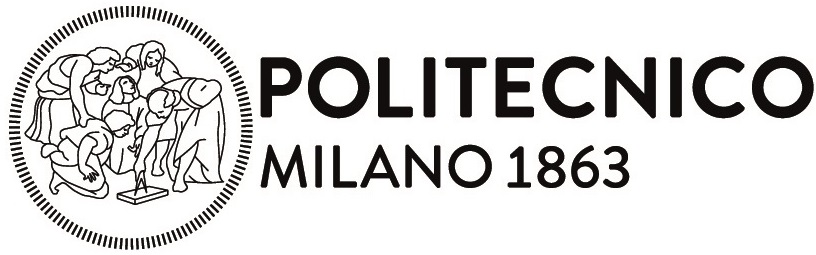 SGASF/MOD 010 del 13/06/2017